              VIITASAAREN KAUPUNKI		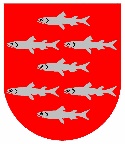 VIITASAAREN KAUPUNGIN ALUEEN KYLÄYHDISTYSTEN KEHITTÄMISAVUSTUSHAKIJAN TIEDOTKUVAUS JA KUSTANNUSARVIO
Muuta huomioitavaa, liiteALLEKIRJOITUSPäiväys ja allekirjoitusViitasaari_____ /_____ 2024 ________________________________________Hakemus palautetaan sähköpostin liitteenä 28.3.2024 klo 16.00 mennessä kaupungin kirjaamoon osoitteella viitasaaren.kaupunki@viitasaari.fi. Myöhästyneitä hakemuksia ei käsitellä. Yhdistyksen nimi:Yhdistyksen nimi:Yhdistyksen nimi:Yhdistyksen nimi:Yhdistyksen nimi:Yhdistyksen IBAN-pankkitili:Yhdistyksen IBAN-pankkitili:Yhdistyksen IBAN-pankkitili:Yhdistyksen IBAN-pankkitili:Yhdistyksen IBAN-pankkitili:Hakemuksen yhteyshenkilön nimi:Hakemuksen yhteyshenkilön nimi:Hakemuksen yhteyshenkilön nimi:Hakemuksen yhteyshenkilön nimi:Hakemuksen yhteyshenkilön nimi:Yhteyshenkilön sähköpostiosoite:Yhteyshenkilön sähköpostiosoite:Yhteyshenkilön sähköpostiosoite:Puhelinnro:Puhelinnro:Yhteyshenkilö on yhdistyksen PuheenjohtajaSihteeri Sihteeri Muu, mikä Lyhyt kuvaus toiminnasta, johon avustus käytetään:Lyhyt kuvaus toiminnasta, johon avustus käytetään:Summa, jota haetaan €:Summa, jota haetaan €:Kustannusarvio:Kustannusarvio:Menot, €Tulos, omarahoitus, € Yhteensä, €